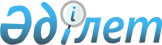 Қарқаралы ауданында тұрғындардың мақсатты топтар үшін әлеуметтік жұмыс орындарын ұйымдастыру бойынша шаралар туралы
					
			Күшін жойған
			
			
		
					Қарағанды облысы Қарқаралы ауданы әкімдігінің 2012 жылғы 2 ақпандағы N 48 қаулысы. Қарағанды облысы Қарқаралы ауданының Әділет басқармасында 2012 жылғы 20 ақпанда N 8-13-117 тіркелді. Күші жойылды - Қарағанды облысы Қарқаралы ауданы әкімдігінің 2012 жылғы 18 маусымдағы N 158 қаулысымен      Ескерту. Күші жойылды - Қарағанды облысы Қарқаралы ауданы әкімдігінің 2012.06.18 N 158 (алғаш рет ресми жарияланған күннен бастап қолданысқа енгізіледі) қаулысымен.

      "Халықты жұмыспен қамту туралы" Қазақстан Республикасының 2001 жылғы 23 қаңтардағы Заңына, "Қазақстан Республикасындағы жергілікті мемлекеттік басқару және өзін-өзі басқару туралы" Қазақстан Республикасының 2001 жылғы 23 қаңтардағы Заңына, Қазақстан Республикасы Үкіметінің 2011 жылғы 31 наурыздағы N 316 "Жұмыспен қамту 2020 бағдарламасын бекіту туралы" қаулысына, Қазақстан Республикасы Үкіметінің 2001 жылдың 19 маусымдағы N 836 "Халықты жұмыспен қамту туралы" Қазақстан Республикасының 2001 жылғы 23 қаңтардағы Заңын іске асыру жөніндегі шаралар туралы" қаулысына сәйкес мақсаттық топтарға кіретін жұмыссыз азаматтарға әлеуметтік қолдау көрсету мақсатында аудан әкімдігі ҚАУЛЫ ЕТЕДІ:



      1. Осы қаулының қосымшасына сәйкес әлеуметтік жұмыс орындарын ұйымдастыратын ауданның ұйымдарының, кәсіпорындарының және мекемелерінің тізбесі бекітілсін.



      2. "Қарқаралы ауданының жұмыспен қамту және әлеуметтік бағдарламалар бөлімі" мемлекеттік мекемесіне (Б.М. Жұманбаев) және "Қарқаралы ауданының жұмыспен қамту орталығы" Қарағанды облысы Қарқаралы ауданы әкімдігінің коммуналдық мемлекеттік мекемесіне (Қ.А. Бабайбеков):

      1) Қазақстан Республикасының заңнамасында көрсетілген тәртіп бойынша әлеуметтік орындарда жұмыс істеуге ниеті бар жұмыссыз азаматтарды жұмысқа жолдау бойынша жұмыс жүргізсін;

      2) осы санаттағы азаматтарды жұмысқа орналастыру бойынша жұмыс берушілермен сәйкес еңбек шартын жасасын;

      3) әлеуметтік жұмыс орындарын ұйымдастыру тиімділігін және шарттардың орындалуын бақыласын;

      4) әлеуметтік жұмыс орындарына жұмысқа орналастыру мониторингін жүргізсін.



      3. Әлеуметтік жұмыс орындарында жұмысқа орналастырылған азаматтарға еңбек ақы төлеу келесі мөлшерде жүргізіледі:

      1) алғашқы алты айда аудандық немесе республикалық бюджеттің қаражаты есебінен еңбекақыдан 50 пайыздық мөлшерде және жұмыс берушінің қаражаты есебінен 50 пайыздық аз емес мөлшерде;

      2) келесі үш айда республикалық бюджеттің қаражаты есебінен еңбекақыдан 30 пайыздық мөлшерде және жұмыс берушінің қаражаты есебінен 70 пайыздық аз емес мөлшерде;

      3) соңғы үш айда республикалық бюджеттің қаражаты есебінен еңбекақыдан 15 пайыздық мөлшерде және жұмыс берушінің қаражаты есебінен 85 пайыздық аз емес мөлшерде.



      4. Қарқаралы ауданы әкімдігінің 2011 жылғы 14 маусымдағы N 169 "2011 жылы Қарқаралы ауданында әлеуметтік жұмыс орындарын ұйымдастыру туралы" қаулысының (нормативтік құқықтық актілерді мемлекеттік тіркеу Тізіліміне N 8-13-100 болып тіркелген, 2011 жылғы 9 шілдедегі "Қарқаралы" газетінің N 53-54 (10969) жарияланған) күші жойылды деп танылсын.



      5. Осы қаулының орындалуын бақылау Қарқаралы ауданы әкімінің орынбасары С. Әлиұлына жүктелсін.



      6. Осы қаулы алғаш рет ресми жарияланған күннен бастап қолданысқа енгiзiледi.      Қарқаралы ауданының әкімі                  К. Максутов

Қарқаралы ауданы әкiмдiгiнiң

2012 жылғы 02 ақпандағы

N 48 қаулысына

Қосымша 

Әлеуметтік жұмыс орындары ұйымдастыратын ауданның ұйымдарының, кәсіпорындарының және мекемелерінің тізбесі
					© 2012. Қазақстан Республикасы Әділет министрлігінің «Қазақстан Республикасының Заңнама және құқықтық ақпарат институты» ШЖҚ РМК
				Рет NКәсiпорындар, ұйымдар, мекемелерЖоспарланатын жұмыс орындарының саныЖоспарланатын жұмыстардың ұзақтығы (ай)Айлық еңбекақы мөлшерi, теңгеӨтемақы мөлшерi, теңгеКәсіп (мамандық)1."Рымхан" шаруа қожалығы465200026000Қосалқы жұмыскер2."Аслан" шаруа қожалығы465200026000Қосалқы жұмыскер3.Жеке кәсiпкер Жансагимов А.Ж.2Алғашқы 6 ай5200026000Ағаш ұстасы және от жағушыКелесi 3 ай5200015600Соңғы 3 ай5200078004."Өнім" жауапкершiлiгi шектеулi серiктестiгi2Алғашқы 6 ай5200026000Қосалқы жұмыскер және трактористКелесi 3 ай5200015600Соңғы 3 ай5200078005."Қуан" шаруа қожалығы3Алғашқы 6 ай5200026000Ветеринариялық маман, қосалқы жұмыскерКелесi 3 ай5200015600Соңғы 3 ай5200078006."Серик" шаруа қожалығы2Алғашқы 6 ай5200026000Қосалқы жұмыскерКелесi 3 ай5200015600Соңғы 3 ай5200078007."Әділ" шаруа қожалығы2Алғашқы 6 ай5200026000Қосалқы жұмыскерКелесi 3 ай5200015600Соңғы 3 ай520007800Барлығы19